Dag Welp en ouder(s)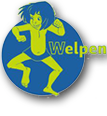 Op zaterdag 14 mei 2016 organiseren wij, seascouts 2de FOS Weshinder, de Gele Wimpel te Oostende.Wat is de Gele Wimpel?Jullie kennen al dan niet door broers of zussen de Blauwe Wimpel. Hier strijden om de twee jaar alle aspiranten, juniors en seniors van alle FOS seascoutseenheden om de fel begeerde Blauwe Wimpel. Omdat wij vinden dat welpen ook veel in hun mars hebben, organiseren wij dit jaar ook een Gele Wimpel voor alle Welpen. Op zaterdag 14 mei gaan zij kunnen tonen wat ze in de scouts al allemaal geleerd hebben en zullen ze voornamelijk veel plezier maken met welpen van andere seascoutseenheden! Praktische informatieWaar?	Verzamelen aan het Bosjoenk (welpenlokaal). Er is een grote kans dat er reeds veel welpen aanwezig zijn van andere eenheden. Jullie begeven zich meteen naar het lokaal. Daar zullen we samen verzamelen. Wanneer? 	Zaterdag 14 meiHoe laat?	10u tot 18u, zorg dat je zeker op tijd bent want we kunnen niet wachten op laatkomers.Prijs?		8 euro Wilt uw zoon/ dochter graag deelnemen, maar kunt u het moeilijk financieren? Geen probleem! Neem contact op met Akela en dan zorgen we ervoor dat hij/zij toch kan deelnemen!Hoe inschrijven?Jullie kunnen inschrijven t.e.m. zondag 1 mei. Door het gepaste bedrag en onderstaand formuliertje in een gesloten enveloppe te bezorgen aan de welpenleiding. Wat moet ik meenemen?Je strijdlust!Regenkledij (als het weer dat vraagt)Kledij die nat en vuil mag worden. Perfect uniform! Lunchpakket moet je NIET meebrengen, er wordt een warme maaltijd ’s middags voorzien. Nog vragen?Neem gerust contact op met Akela!Aan het welpenhol Telefonisch: 0476 23 40 72Via e-mail: stern@seascouts.beIk schrijf …………………………………………………………………………….. in voor de Gele Wimpel 2016 en betaal hiervoor 8 euro.Handtekening ouder 